SPRAWNOŚĆ WAKACYJNA POLIGLOTY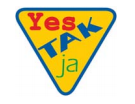 Interesuję się językami obcymi i uczę się przynajmniej jednego. Poprawnie mówię i piszę po polsku, znam zasady ortograficzne. Ułożyłem własne dyktando z co najmniej dziesięcioma trudnymi słowami.Wiem, czym są rzeczownik, czasownik, przymiotnik, przysłówek i liczebnik. Rozpoznaję je w języku polskim i w języku, którego się uczę.Potrafię się przywitać w języku każdego z sąsiadów Polski.Umiem powiedzieć, które języki są germańskie, które romańskie, a które słowiańskie. Potrafię w trzech różnych językach powiedzieć i zapisać dziesięć słów 
(te same dziesięć w każdym z nich).Potrafię zaśpiewać piosenkę albo powiedzieć krótki wiersz w obcym języku.Znam i potrafię wymówić przynajmniej dwa łamańce językowe po polsku 
oraz w języku, którego się uczę.